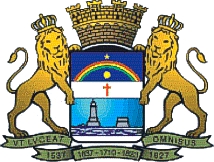 OCUPAÇÃO DO TEATRO BARRETO JÚNIOR PARA ESPETÁCULOS DE ARTES CÊNICAS 2014.1FORMULÁRIO DE INSCRIÇÃOConcordo com termos do regulamento de ocupação e declaro estar ciente das condições operacionais do teatro, bem como das normas tarifárias, funcionais e pessoal disponível. Confirmo o teor das informações expressas neste formulário de inscrição para projetos de Artes Cênicas.Recife,       de       de 2014.  TÍTULO DO ESPETÁCULOPROTOCOLO FCCR – PROJETO NºDATADATADATARECEBIDO PORRECEBIDO PORRECEBIDO PORRECEBIDO PORFundação de Cultura Cidade do Recife FCCRDiretoria de Gestão de Equipamentos Culturais DGECSetor de Museus e Teatros - SMTPROJETO NºFundação de Cultura Cidade do Recife FCCRDiretoria de Gestão de Equipamentos Culturais DGECSetor de Museus e Teatros - SMTFundação de Cultura Cidade do Recife FCCRDiretoria de Gestão de Equipamentos Culturais DGECSetor de Museus e Teatros - SMTDATAFundação de Cultura Cidade do Recife FCCRDiretoria de Gestão de Equipamentos Culturais DGECSetor de Museus e Teatros - SMTINSCRIÇÃO PARA PROJETOS DE ARTES CÊNICASINSCRIÇÃO PARA PROJETOS DE ARTES CÊNICASINSCRIÇÃO PARA PROJETOS DE ARTES CÊNICASIDENTIFICAÇÃOIDENTIFICAÇÃOIDENTIFICAÇÃOIDENTIFICAÇÃOIDENTIFICAÇÃOIDENTIFICAÇÃOIDENTIFICAÇÃOIDENTIFICAÇÃO01 TÍTULO DO ESPETÁCULO01 TÍTULO DO ESPETÁCULO01 TÍTULO DO ESPETÁCULO01 TÍTULO DO ESPETÁCULO01 TÍTULO DO ESPETÁCULO02 LINGUAGEM (X)02 LINGUAGEM (X)02 LINGUAGEM (X)TEATRO PARA CRIANÇASTEATRO PARA CRIANÇASTEATRO PARA ADULTOSTEATRO PARA ADULTOSDANÇADANÇA03 PROPONENTE03 PROPONENTE03 PROPONENTE03 PROPONENTE03 PROPONENTE03 PROPONENTE03 PROPONENTE03 PROPONENTE04 FONE05 CELULAR05 CELULAR06 CORREIO ELETRÔNICO06 CORREIO ELETRÔNICO06 CORREIO ELETRÔNICO06 CORREIO ELETRÔNICO06 CORREIO ELETRÔNICO07 CNPJ ou CPF07 CNPJ ou CPF07 CNPJ ou CPF08 RG08 RG08 RG08 RG08 RG09 ENDEREÇO09 ENDEREÇO09 ENDEREÇO09 ENDEREÇO10 NÚMERO10 NÚMERO10 NÚMERO11 COMPLEMENTO12 BAIRRO12 BAIRRO13 CIDADE13 CIDADE14 ESTADO14 ESTADO14 ESTADO15 CEP16 PAUTAS DISPONÍVEIS16 PAUTAS DISPONÍVEIS16 PAUTAS DISPONÍVEIS16 PAUTAS DISPONÍVEIS16 PAUTAS DISPONÍVEIS16 PAUTAS DISPONÍVEIS16 PAUTAS DISPONÍVEIS16 PAUTAS DISPONÍVEIS16 PAUTAS DISPONÍVEISSelecione o(s) tipo(s) de pauta(s) de sua preferência, conforme o item 3.0 do regulamento:ATENÇÃO! Na coluna “OPÇÕES”, indicar para cada pauta escolhida a ordem de preferência (1,2,3...). A programação será definida considerando a pontuação dos projetos e suas respectivas opções.Selecione o(s) tipo(s) de pauta(s) de sua preferência, conforme o item 3.0 do regulamento:ATENÇÃO! Na coluna “OPÇÕES”, indicar para cada pauta escolhida a ordem de preferência (1,2,3...). A programação será definida considerando a pontuação dos projetos e suas respectivas opções.Selecione o(s) tipo(s) de pauta(s) de sua preferência, conforme o item 3.0 do regulamento:ATENÇÃO! Na coluna “OPÇÕES”, indicar para cada pauta escolhida a ordem de preferência (1,2,3...). A programação será definida considerando a pontuação dos projetos e suas respectivas opções.Selecione o(s) tipo(s) de pauta(s) de sua preferência, conforme o item 3.0 do regulamento:ATENÇÃO! Na coluna “OPÇÕES”, indicar para cada pauta escolhida a ordem de preferência (1,2,3...). A programação será definida considerando a pontuação dos projetos e suas respectivas opções.Selecione o(s) tipo(s) de pauta(s) de sua preferência, conforme o item 3.0 do regulamento:ATENÇÃO! Na coluna “OPÇÕES”, indicar para cada pauta escolhida a ordem de preferência (1,2,3...). A programação será definida considerando a pontuação dos projetos e suas respectivas opções.Selecione o(s) tipo(s) de pauta(s) de sua preferência, conforme o item 3.0 do regulamento:ATENÇÃO! Na coluna “OPÇÕES”, indicar para cada pauta escolhida a ordem de preferência (1,2,3...). A programação será definida considerando a pontuação dos projetos e suas respectivas opções.Selecione o(s) tipo(s) de pauta(s) de sua preferência, conforme o item 3.0 do regulamento:ATENÇÃO! Na coluna “OPÇÕES”, indicar para cada pauta escolhida a ordem de preferência (1,2,3...). A programação será definida considerando a pontuação dos projetos e suas respectivas opções.Selecione o(s) tipo(s) de pauta(s) de sua preferência, conforme o item 3.0 do regulamento:ATENÇÃO! Na coluna “OPÇÕES”, indicar para cada pauta escolhida a ordem de preferência (1,2,3...). A programação será definida considerando a pontuação dos projetos e suas respectivas opções.Selecione o(s) tipo(s) de pauta(s) de sua preferência, conforme o item 3.0 do regulamento:ATENÇÃO! Na coluna “OPÇÕES”, indicar para cada pauta escolhida a ordem de preferência (1,2,3...). A programação será definida considerando a pontuação dos projetos e suas respectivas opções.TEATRO BARRETO JÚNIOR 2014TEATRO BARRETO JÚNIOR 2014TEATRO BARRETO JÚNIOR 2014TEATRO BARRETO JÚNIOR 2014TEATRO BARRETO JÚNIOR 2014TEATRO BARRETO JÚNIOR 2014TEATRO BARRETO JÚNIOR 2014TEATRO BARRETO JÚNIOR 2014TEATRO BARRETO JÚNIOR 2014OPÇÕESCÓDTIPO/LINGUAGEMSESSÕESDIA(S)HORÁRIOHORÁRIOPERÍODOPERÍODOOPÇÕESCÓDTIPO/LINGUAGEMSESSÕESDIA(S)INÍCIOFIMINÍCIOFIMLTC1LONGA TEMPORADA CRIANÇA      14SÁB DOM16:3018:0015/0327/04LTA1LONGA TEMPORADA ADULTO     12SÁB DOM20:0022:0022/0327/04CTA1CURTA TEMPORADA ADULTO     03SEX20:0022:0014/0328/03CTA2CURTA TEMPORADA ADULTO    04SEX20:0022:0004/0425/04FUNDAMENTAÇÃO11 SINOPSE DO PROJETO (texto livre até 700 caracteres)13 OBJETIVOS14 JUSTIFICATIVA (texto livre até 1500 caracteres)14 PROPOSTA DA ENCENAÇÃO (texto livre até 1500 caracteres)EQUIPE PRINCIPAL DO PROJETOEQUIPE PRINCIPAL DO PROJETOEQUIPE PRINCIPAL DO PROJETOEQUIPE PRINCIPAL DO PROJETOEQUIPE PRINCIPAL DO PROJETONºNOME ARTÍSTICOFUNÇÃO NO PROJETOANO DE INÍCIO DAS ATIVIDADES NA ÁREADRT010203040506070809101112131415161718192021222324252627282930Caso seja necessário mais item acrescentar em folha anexa.Caso seja necessário mais item acrescentar em folha anexa.Caso seja necessário mais item acrescentar em folha anexa.Caso seja necessário mais item acrescentar em folha anexa.Caso seja necessário mais item acrescentar em folha anexa.PRODUTOR PROPONENTE